 Serious Child Safeguarding Incident 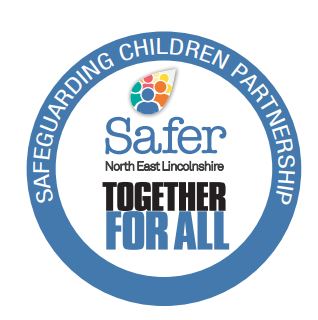 Notification to Safeguarding PartnersIntroductionWithin North East Lincolnshire notification of a serious child safeguarding incident should be made to the safeguarding partners via the NEL SCP Team  at helen.willis@nelincs.gov.uk Note: all emails must be sent by secure email.Serious child safeguarding incidents are those in which: abuse or neglect of a child is known or suspected and  the child has died or been seriously harmedSerious harm includes (but is not limited to) serious and/or long-term impairment of a child’s mental health or intellectual, emotional, social or behavioural development. It should also cover impairment of physical health. Any organisation working with children should inform the safeguarding partners of any incident they think that should be considered for a child safeguarding practice review using this form. A referral should be made as soon as possible after the child’s death or incident of serious harm. If you need advice completing this form please contact the NEL SCP Team using the contact details above. GuidanceAll agencies are under a duty to co-operate with this process in accordance with Section 10 of the Children Act 2004 which requires each local authority to make arrangements to promote cooperation between the authority, each of the authority's relevant partners and such other persons or bodies working with children in the local authority's area as the authority considers appropriate.All agencies should have their own internal procedures to identify serious child safeguarding cases. Professionals should discuss the case with their agency’s designated safeguarding lead officer/senior manager prior to notification to the safeguarding partners. Designated safeguarding lead officers/senior managers should discuss the case with one of the safeguarding partner representatives prior to notification if possible. This, however, must not result in a delay in notification. The safeguarding partner representatives are:Chief Superintendent (Humberside Police)Director of Nursing and Quality (NHS NEL Clinical Commissioning Group)Chief Operating Manager (Director of Children’s Services, North East Lincolnshire Council)Background InformationName of child(ren): ………………………..Date of notification to the safeguarding partners: ………………………..Referrer:Please give the details of your agency’s designated safeguarding lead officer/senior manager with whom you have discussed the case.Section 1: Brief overview of child and family compositionChild’s Details Details of family members and significant others Details of any suspected perpetrator(s) 1.4 Other agencies known to be involvedSection 2: Case background2.1 Details of Child’s Death or incident of ‘serious harm’PLEASE NOTE: The information you provide will be used to help establish whether the case meets the criteria for a Child Safeguarding Practice Review2.2 Details of Actions undertaken to safeguard and protect the child(ren).Section 3:   Chronology  Please use the chronology below to outline any events around the time of the child’s death or serious harm incident.PLEASE NOTE: This should only include key events and DOES NOT need to be a detailed chronology at this stage.3.2 Additional Information NameAgency and designation/titleContact details – address, telephone number and e-mail addressNameAgency and designation/titleContact details – address, telephone number and e-mail addressName of childDate of birthChild’s NHS numberHome addressPlacement address (if applicable)GenderEthnicityReligionDisabilityIs the child looked after?Is the child subject to a child protection plan or has been previously? (If so, start and end dates?)Is the child subject to a child in need plan?Is the child subject to an early help plan?Name of lead professionalDate of death (if applicable)Date serious harm incident (if applicable)Is there a criminal investigation in this case? (If so, who is the lead investigator?)Is there a Coroner’s inquiry? (If so, who is the key contact?)Name, address andNHS number Relationship to childDate of birthLegal statusEthnic originName, address andNHS number Relationship to childDate of birthLegal statusEthnic originAgencyContact details: name, address, telephone and e-mailBrief reason for involvement(include whether current or not)Please provide a brief outline of the child and family circumstances and the details of child’s death or incident of ‘serious harm’ and why abuse or neglect is known or suspected? Please provide brief details of what action has been undertaken to safeguard and protect the child (if a serious harm incident) and any siblings of the child who is the subject of this referral?Date and TimeEventPlease add any additional information you think may be relevant and may assist decision-making: